Конспект открытого занятияПедагога дополнительного образованияМАУ ДО «Дом творчества «Форус» Советского района г. Улан - Удэ»Хромкиной Натальи владимировны,руководителя студии «Атласная ленточка»Авторские комментарии: данное занятие разработано в рамках личностно-ориентированного обучения с целью – раскрыть способности каждого обучающегося. На занятии проводится большая работа по расширению кругозора обучающихся, используется большое количество наглядного материала. Применяются технологии: технология эмоционального погружения; технология творческого сотрудничества педагог и обучающийся;  технология «педагогики успеха»; ИКТ.Продолжительность: 45 мин.Тема занятия: Резиночка  канзаши «Бантик на леске»Вид занятия: последовательное изготовление лепестков в технике «канзаши».         Тип занятия: закрепление и совершенствование знаний, умений и навыков с применением ИКТ.Цель занятия: Создать условия для расширения представлений обучающихся в технике «Канзаши» как  видом искусства. Выполнение резиночки «канзаши», закрепление приемов   сборки лепестков на одной леске, обучение новому виду складывания ленты.Задачи занятия:Образовательные: - формирование умений и навыков в изготовлении украшений «канзаши»;- совершенствование  приёмов и техники  работы с лентой;- реализация творчества и фантазии учеников;Развивающие:- развитие  познавательной и творческой деятельности;- развитие творческого вкуса, развитие зрительной памяти, образного мышления, мелкой моторики, глазомера; Воспитательные: - воспитывать интерес к декоративно-прикладному творчеству , любовь к труду; видеть красоту окружающего мира;- воспитывать интерес к собственному творчеству, самовыражению средствами, вызвать положительные эмоции от деятельности.- Регулятивные:  в ходе занятия сохраняется учебная задача; учитываются выделенные педагогом ориентиры действия в новом учебном материале, оцениваются достижения на занятии.        - Познавательные: В ходе занятия, обучающиеся закрепят знания и умения сборки «лепестков» на одной леске. Приобретут умения складывания и сборки ленты       -Коммуникативные: проявление активности: решение коммуникативных и познавательных задач (выражение и контроль эмоций, адекватная оценка собственной работы); выводы.Оборудование:- наглядные пособия;- ленты- 5 см/шир.; резиночки- иголки, булавки, нитки;- ножницы;- ручки, линейки; -свечи;- термопистолет.ХОД ЗАНЯТИЯЛИТЕРАТУРАВизер В. Живописная грамота. Основы искусства изображения. –С-Пб.: Питер, 2006.Визер В. Живописная грамота. Система цвета в изобразительном искусстве. -С-Пб.: Питер, 2006.Ермолинская Е.А., МедковаЕ.С.,Савенкова Л.Г. Изобразительное искусство: 6 класс. - М.: «Вентана-Граф», 2014.Немцов Г.М. Искусство - школа формирования личности. - М., 2004.Предметная линия учебников под редакцией Б.М. Неменского. 5-8 классы: учебное пособие для общеобразовательных организаций/[Б.М. Неменский, Л.А. Неменская, Н.А.Горяева, А.С.Питерских].- 4-е изд., перераб. - М.: Просвещение, 2015.Шалаева Т.П. Учимся рисовать. - М.: АСТ Слово, 2010.Этап занятияВремя, продолжительностьНазвание методаПодробное описание по установленной схеме:- цели и задачи- предварительная подготовка- технология проведенияИнструкции педагога (модератора) обучающимся для реализацииКлючевые компетентности, которые формируются при использовании данного методаНачало мероприятияАктуализация (повторение изученного материала)10    мин.- Объяснительно-наглядный  метод;- методы осмысления детьми своего социального опыта, мотивации деятельности и поведения: беседа, диалог, рассказ.Технология проведения:Цель: Выявление имеющихся знаний о рукоделии «канзаши» (фронтальная беседа);познакомить  с историей возникновения  украшений канзаши и дать понятие о рукоделии «канзаши» как виде искусства;  -Здравствуйте, ребята! Давайте улыбнемся друг другу, я рада видеть вас и ваши улыбки. Надеюсь, что наше занятие принесет нам не только радость от общения друг с другом, но и новые открытия.Давайте проведём перекличку и  проверим готовность к занятию.  И тема нашего  занятия -  «Резиночка канзаши «Бантик на леске»» - постановка цели и задачи: Мы сегодня с вами будем создавать новый бантик. Это будет ваш сделанный своими руками подарок для себя или для близких и любимых людей.  Вводная часть занятия:1. Приветствие:Давайте друг друга поприветствуем2. Постановка цели и задачи занятия:  сегодня мы с вами будем делать резиночку канзаши с новым бантиом 3. Просмотр наглядных материалов:послушайте интересную историю возникновения украшении «канзаши». Техника изготовления  украшений казаши возникла более 400 лет назад в Японии. Гейши носили высокие прически и закалывали их шпильками. На шпильки делали красивые цветы из шелковой ленты, чем больше их было- тем красивее считалась девушка!В наше время украшения «канзаши» - это модные аксессуары для прически, одежды, предметы интерьера и тд..Мы будем делать новый бантик «канзаши» на резиночку для волос. Давайте вспомним какие бантики мы уже делали. …Давайте вспомним что такое бантик или цветочек на одной леске….Личностные: - ответственно относятся к занятиям;- имеют мотивацию к учебной деятельности.Регулятивные: - принимают
и сохраняют учебную задачуОсновная часть занятия (закрепление умений  и навыков)30   мин.:14мин.- осн.ч;2 мин. физкультминутка;-14мин осн.ч;- словесный (беседа)- практический (метод показа); - методы организации взаимодействия обучающихся и накопления социального опыта: временная работа в группе,индивидуальная, фронтальная;- метод контроля и самоконтроля;Технология проведения:Цель:  поэтапно выполнить резиночку канзаши.Необходимые материалы: - ленты- 5 см/шир.; резиночки- иголки, булавки, нитки;- ножницы;- ручки, линейки; -свечи;-  И сейчас мы с вами попробуем поэтапно вместе со мной сделать резиночку канзаши «Бантик на леске»1.Отмеряем линейкой и отрезаем отрезки атласной лены:- белая 5см : 2 шт.- 20см.- синяя 5см.: 4 шт.-10,5см.-  белая 2,5см.: 1шт - 9см.2. Обрабатываем концы  над огнем.: 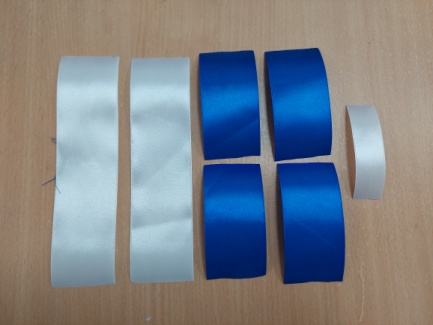 3. Набираем нитку в иголку. Сшиваем в двойной бантик белую ленту отрезками 20см. (повторение пройденного материала):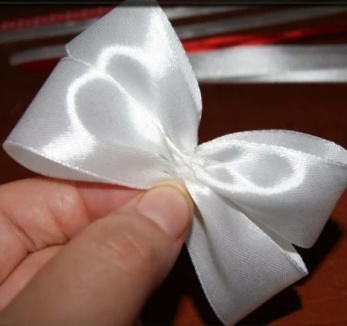 4.Физкульт  минутка:- Пальчики подняли(руки поднять перед лицом)- Круг нарисовали, треугольник и восьмерку (по одной, затем двумя руками)- На пианино поиграли(постукивание по столу)- На ракете полетели(руки домиком вверх, раскачивания)- Салют посмотрели(рывки руками ввех с раскрыванием пальцев)- Пальчики собрали( поочередно смыкаем пальцы: большой, указательный и тд.)- В замочек спрятали(сцепили в замочек пальцы и крутим ладонями)5.Складываем синюю ленту 10.5см по заданному шаблону:- Угол вниз: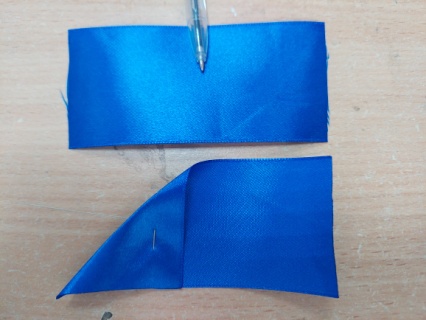 - Угол вверх: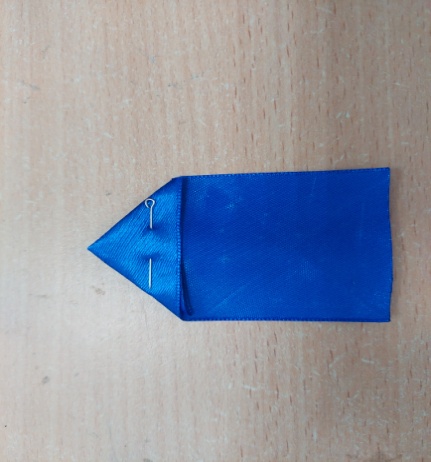 - Закрепили булавкой:Вторую сторону сделали так же. : 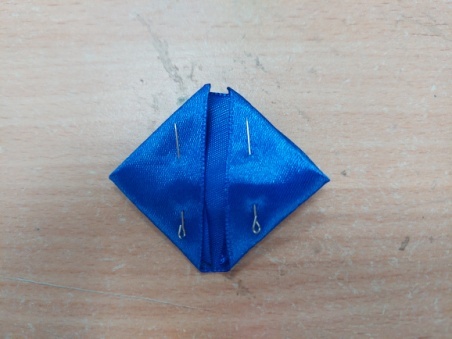 6.Набрали иголку с ниткой и начинаем прошивать две стороны швом- вперед иголкой. Получился первый лепесток на леске (на одной ниточке): 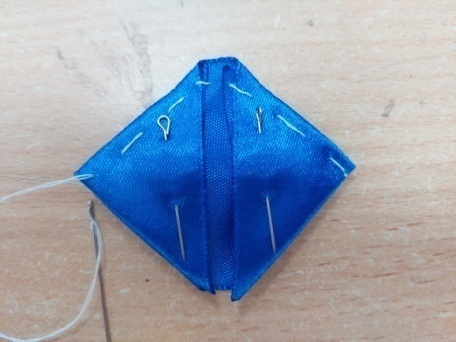 7.Все остальные синие лепестки делаем и прошиваем на эту ниточку.:
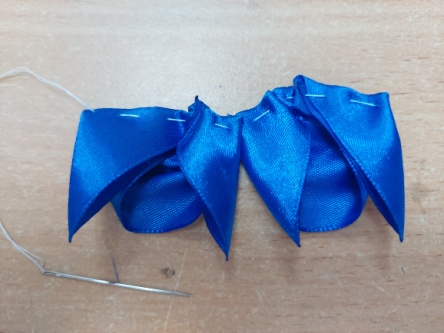 8.Соединяем в кольцо, закрепляем.: 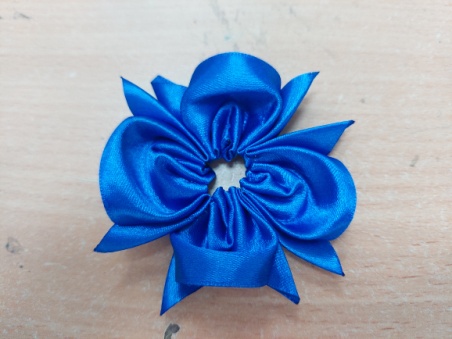 9. Склеиваем детали резиночки термопистолетом:- Белый бантик с синим: 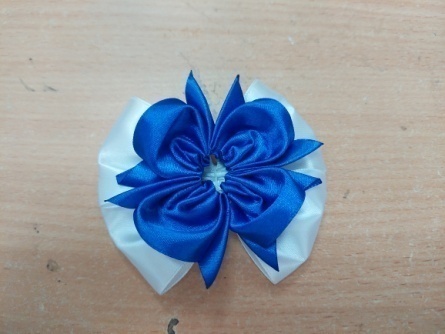 - Серединка: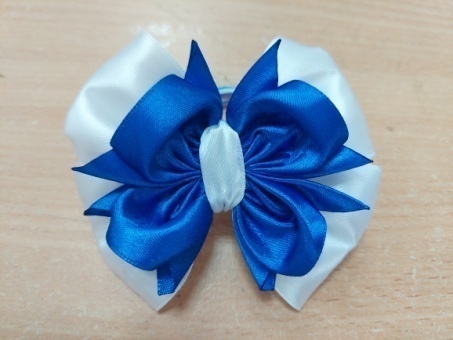 -Резиночка: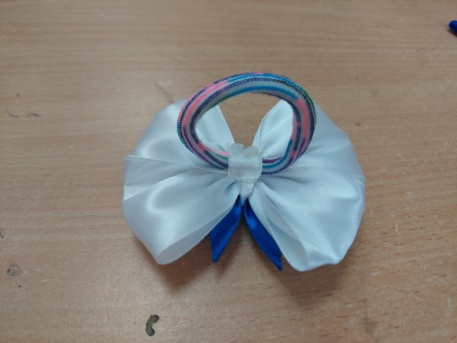 У нас получилась красивая резиночка  казаши «Бантик на леске»: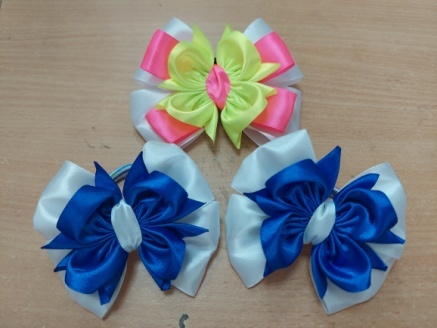 - Регулятивные:  в ходе занятия сохраняется учебная задача; учитываются выделенные педагогом ориентиры действия в новом учебном материале, оцениваются достижения на занятии.- Познавательные:Систематизация действий, практическая работа, усвоение информации на наглядном примере. -Коммуникативные: проявление активности: решение коммуникативных и познавательных задач (выражение и контроль эмоций, адекватная оценка собственной работы); выводы.Завершение занятия(выставка работ)5   мин.фронтальный и индивидуальный опросТехнология проведения:Цель:  закрепление полученных знаний  на занятии путём фронтального  и индивидуального опроса- Вы большие молодцы!Подведём итоги занятия. Вы всё успешно выполнили работу и у каждого из вас получились прекрасные резиночки.   - А теперь давайте сделаем выставку  из наших  открыток.                                                                  Педагог спрашивает, дети отвечают (обратная связь).Выставка работ.- Коммуникативная: способность вступать в коммуникацию с целью быть понятым- Познавательная: умение учится и оперировать знаниями.- Информативная: способность владеть информационными технологиями, работать со всеми видами информации- Социальная: способность действовать в социуме с учетом позиций  других людей.